РОЛИКИ КОНВЕЙЕРНЫЕООО «РеалМИ»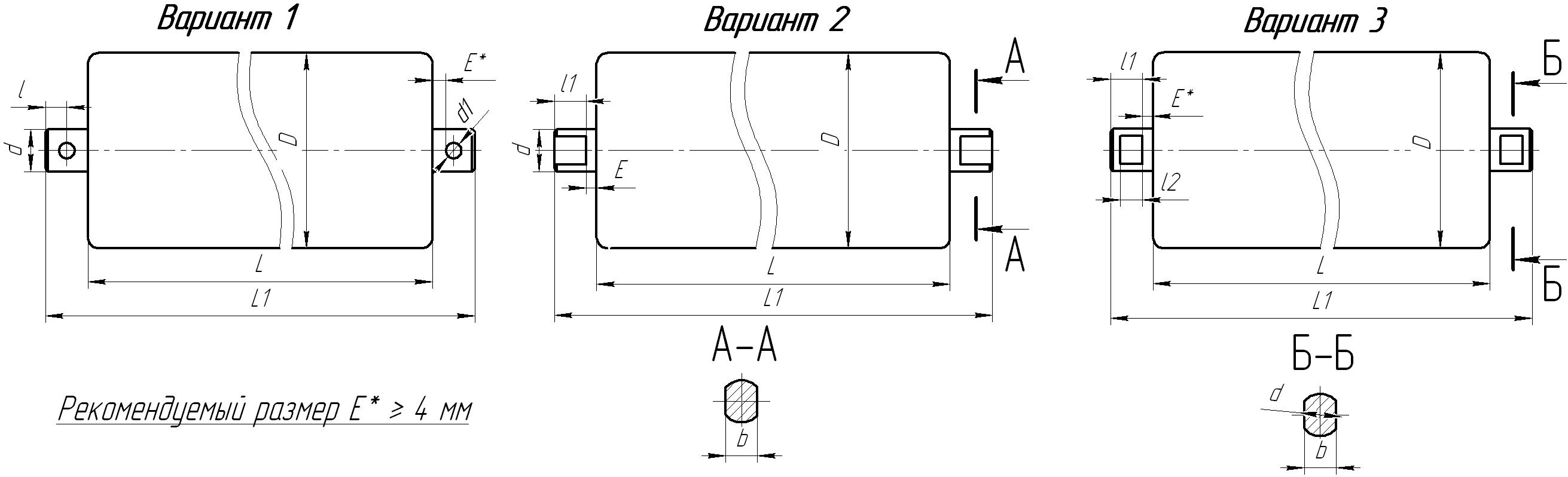 ЗАКАЗЧИКТел.Номер вариантаDLL1dd1ll1l2bEПодшипникКоличество,шт.Цена,руб. С НДС